   ANNOUNCEMENT!!!!!!!   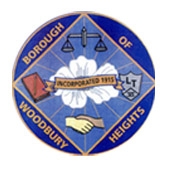 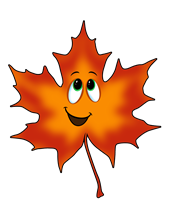 BOROUGH OF WOODBURY HEIGHTS FALL 2021 LEAF COLLECTIONContinued Schedule REVISEDWeek of December 15, 2021 East Side of Railroad Tracks (Academy and Lake Sections)Week of December 22, 2021 East Side of Railroad Tracks (Academy and Lake Sections)Week of December 29, 2021 Finish East Side of railroad tracks (if necessary), begin final pickup beginning with West Side of Railroad Tracks (Tracks to RT 45).A FINAL PICKUP OF THE TOWN WILL BE ANNOUNCED IN THE COMING WEEKS. WE WILL COLLECT EACH STREET ONE MORE TIME.***** Leaves that are placed in cans or bags will be collected weekly on Monday’s bi weekly yard waste collection. *****Ryan WellsPublic Works Director, Woodbury Heights856-848-2832 ext 35ppwm@bwhnj.com